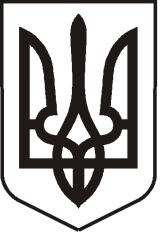 УКРАЇНАЛУГАНСЬКА   ОБЛАСТЬПОПАСНЯНСЬКА  МІСЬКА  РАДАВИКОНАВЧИЙ КОМІТЕТРIШЕННЯ18 грудня 2018 р.                           м. Попасна	                  	      № 108Про схвалення проекту Міської цільової Програми з озеленення територіїміста Попасна на 2019 рік   З метою створення та формування високо декоративних, стійких до несприятливих умов навколишнього природного середовища насаджень, що забезпечать збалансований розвиток міської зеленої зони та виконання нею екологічних та соціально-економічних функцій, керуючись Законом України «Про благоустрій населених пунктів», Законом України «Про охорону навколишнього природного середовища», Правилами утримання зелених насаджень у населених пунктах України, затверджених Наказом Міністерства будівництва, архітектури та житлово-комунального господарства України від 10 квітня 2006 р. № 105, керуючись пп. 2 п. «а» ч.1 ст. 33, ст. ст. 30, 40, 52, 73 Закону України  «Про місцеве самоврядування в Україні», виконавчий комітет Попаснянської міської радиВИРІШИВ:Схвалити проект Міської цільової Програми з озеленення території міста Попасна на 2019 рік  (програма додається).Доручити міському голові при затвердженні міського бюджету на 2019 рік включити Міську цільову Програму з озеленення території міста Попасна на 2019 рік до переліку Міських цільових Програм для затвердження.Контроль за виконанням даного  рішення  покласти на заступника міського голови Хащенка Д.В. та відділ житлово-комунального господарства, архітектури, містобудування та землеустрою виконавчого комітету Попаснянської міської ради. Міський голова                                                                             Ю.І.Онищенко Додатокдо рішення виконкому  міської радивід  18  грудня 2018 року № 108МІСЬКА ЦІЛЬОВА ПРОГРАМА  з озеленення території міста Попасна на 2019 рік  	1. 	ПАСПОРТМіської цільової Програми з озеленення території міста Попасна на 2019 рік2.  Склад проблемиОсновними причинами виникнення проблем зменшення площ зелених насаджень та погіршення їх якісного стану є неналежний догляд та обмеженість ремонтів і реконструкції зелених насаджень у зв’язку зі збільшенням сухостійних, ушкоджених хворобами і шкідниками дерев, забур’янення газонів, зменшення площ квіткового оформлення, кількості висаджених квітучих кущів та формованих саджанців дерев. Головним засобом оздоровлення повітря міста Попасна є розвиток системи озеленення, яка грає вирішальну роль у покращенні складу повітря: збагачує його киснем та очищає від шкідливих домішок, регулює температурний режим і вологість повітря, захищає від сильних вітрів, зменшує міський шум. Система зелених насаджень – один з найважливіших факторів у створенні найкращих екологічних, мікрокліматичних, санітарно-гігієнічних життєвих умов для населення. Вона формує ландшафти міста Попасна, є місцем повсякденного відпочинку населення, покращує природне середовище, є природними біофільтрами повітря, води і ґрунтів. Саме тому необхідні довгострокові комплексні заходи з підбору асортименту, оновлення існуючих насаджень, створення нових  скверів, зелених зон житлових масивів з використанням стійких видів і форм деревних та чагарникових рослин. Основними недоліками існуючої системи зелених насаджень є:нерівність розподілу та мала забезпеченість зеленими насадженнями загального користування;недостатня кількість насаджень обмеженого користування та спеціального призначення;недостатнє бюджетне фінансування.Аналіз факторів впливу на проблему та аналіз ресурсівдля реалізації Програми(SWOT – аналіз)Мета ПрограмиСтворення зелених насаджень, їх поєднання з ландшафтом міста Попасна, утримання у здоровому впорядкованому стані, створення та формування високо декоративних, стійких до несприятливих умов навколишнього природного середовища насаджень.Обґрунтування шляхів і засобів розв’язання проблемиПрограма реалізується за такими напрямками:створення нових об’єктів зеленого господарства, що дасть змогу покращити якісні та кількісні показники зон загального користування, обмеженого користування, спеціального призначення;відновлення естетично-виховної функції зеленої зони;забезпечення озелененням невпорядкованих  територій;розвитку матеріально-технічної бази Попаснянського комунального підприємства «СКП», що здійснює діяльність із утримання зелених насаджень, з оновленням технологічної автотракторної техніки, засобів малої механізації, технічного переоснащення обладнання, що використовується для утримання та ремонту зелених насаджень;збільшення кількості видів і якості зелених насаджень.Строки виконання ПрограмиСтрок виконання Програми розрахований на 2019 рік.Напрями діяльності, завдання та заходи ПрограмиРесурсне забезпечення Програми	Виконання заходів Програми забезпечується за рахунок коштів місцевого бюджету в межах призначень та інших джерел, не заборонених чинним законодавством України. На 2019 р. планується  фінансування в обсязі 93,5 тис. грн., в тому числі:кошти місцевого бюджету – 93,5 тис. грн.Організація управління та контролю за ходом виконання ПрограмиОрганізацію управління, контроль за виконанням завдань і заходів Програми здійснює відділ житлово-комунального господарства, архітектури, містобудування та землеустрою виконавчого комітету Попаснянської міської ради.Загальний контроль за виконанням Програми здійснює постійна комісія міської ради з питань транспорту, зв’язку та благоустрою, земельних відносин та охорони довкілля.Очікувані результати виконання ПрограмиМіський голова 								   Ю.І. Онищенко1Ініціатор розроблення програмиВиконавчий комітет Попаснянської міської ради2Розробник ПрограмиВідділ житлово-комунального господарства, архітектури, містобудування та землеустрою виконавчого комітету Попаснянської міської ради3Відповідальні виконавці ПрограмиВідділ житлово-комунального господарства, архітектури, містобудування та землеустрою виконавчого комітету Попаснянської міської ради4Головний розпорядник бюджетних коштівВиконавчий комітет Попаснянської міської ради5Мета ПрограмиСтворення нових зелених насаджень 6Термін реалізації Програми2019 рік7Загальний обсяг фінансових ресурсів93,5 тис. грн.8Очікувані результатиДосягнення мети Програми9Контроль за виконанням (орган, уповноважений здійснювати контроль за виконанням)Постійна комісія міської ради з питань транспорту, зв’язку та благоустрою, земельних відносин та охорони довкілля, відділ житлово-комунального господарства, архітектури, містобудування та землеустрою виконавчого комітету Попаснянської міської радиАналіз внутрішніх  чинниківСИЛЬНІ СТОРОНИ (S)- наявність виробничих та управлінських кадрів, достатній освітньо-кваліфікаційний рівень трудового потенціалу;- наявність потрібної матеріально-технічної бази.СЛАБКІ СТОРОНИ (W)- недбале ставлення мешканців до збереження елементів благоустрою міста;- непередбачувані кліматичні умови, що не сприяють поновленню зелених насаджень.Аналіз зовнішніх чинників МОЖЛИВОСТІ (O)- використання позабюджетних коштів;- сприяння запровадженню норм бережливого ставлення до зелених насаджень, недопущення вандалізму, застосування штрафів за порушення елементів благоустрою;- залучення громадських організацій до процесів відновлення зелених насадженьЗАГРОЗИ (T)- недостатність бюджетного фінансування;- непідконтрольні чинники:збільшення вартості паливно-енергетичних ресурсів, обладнання та матеріалів, зміни в податковому та бюджетному законодавстві.Пріоритетні завданняЗаходиВиконавецьОбсяги фінансування,тис. грн.Очікувані результати12345Створення нових об’єктів зеленого господарстваПридбання та висадка зелених насадженьВиконавчий комітет Попаснянської міської ради93,5Досягнення мети ПрограмиВСЬОГО ЗА ПРОГРАМОЮВСЬОГО ЗА ПРОГРАМОЮВСЬОГО ЗА ПРОГРАМОЮ93,5Найменування завданняНайменування показниківОдиниця виміру Значення показників1234Створення нових об’єктів зеленого господарстваПоказники витратПоказники витратПоказники витратСтворення нових об’єктів зеленого господарстваВитрати на створення 1 га території об’єктів зеленого господарства тис. грн. 93,5Створення нових об’єктів зеленого господарстваСередні витрати на придбання однієї одиниці зелених насадженьтис. грн. 0,5194Створення нових об’єктів зеленого господарстваПоказники продуктуПоказники продуктуПоказники продуктуСтворення нових об’єктів зеленого господарстваПлоща території зеленого господарства, на якій планується створення нових об’єктів зеленого господарствага 1Створення нових об’єктів зеленого господарстваЗапланована кількість зелених насаджень для придбання та висадження  од. 180Створення нових об’єктів зеленого господарстваПоказники ефективностіПоказники ефективностіПоказники ефективностіСтворення нових об’єктів зеленого господарстваОбсяг видатків на збереження та утримання на належному рівні зеленої зони міста Попаснатис. грн. 93,5Створення нових об’єктів зеленого господарстваЗагальна площа території об’єктів, яка підлягає доглядуга 353,93Створення нових об’єктів зеленого господарстваПитома вага зелених насаджень у загальній кількості зелених насаджень до створення нових об’єктів зеленого господарства% 3,539Створення нових об’єктів зеленого господарстваПоказники якостіПоказники якостіПоказники якостіСтворення нових об’єктів зеленого господарстваПоказники якості, а саме поліпшення естетичного вигляду зелених насаджень %100